Oatmeal Chocolate Chip CookiesCooking Principle-Drop CookiesGroups of 2 Students125 mL margarine80 nL brown sugar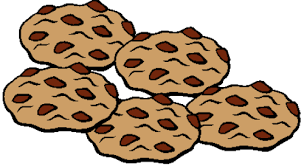 80 mL white sugar1 egg185 mL all-purpose flour2.5 mL vanilla 2.5 mL salt2.5 mL baking soda 250 mL oatmeal 75 mL chocolate chipsPre-heat oven to 375FCream together margerine, brown sugar, white sugar, and egg. Once the mixture has been creamed smooth, stir in flour, vanilla, salt, baking soda, oatmeal, and chocolate chips. If dough becomes too difficult to stir with wooden spoon, you may need to use your hands to mix. Using two spoons, you need to drop the cookies onto the cookie tray leaving at least 5 cm between cookies.Bake for 10 to 12 minutes. When your cookies look golden brown, get your cookies out!Let cool on cookie tray, wait 5 minutes before transfering to wire racks.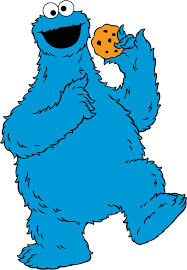 